Project 633 “EDUCATION AND AWARENESS-RAISING IN UKRAINE”UK Ministry of DefenseScience and Technology Center in UkrainePalladin Institute of Biochemistry of National Academy of Sciences of UkraineUkrainian Biosafety Association 2nd INTERNATIONAL SYMPOSIUM“Awareness Raising and Education on Biosafety and Biosecurity in Ukraine”Wednesday, 27 – Thursday 28, January, 2016, Kyiv, UkraineRadisson Blu Hotel, 22, Yaroslaviv Val Street, KyivBrief ReportAt the second international symposium in the framework of the STCU Project P633 57 participants took part including 28 delegates from 20 Ukrainian universities and 11 delegates from Ukrainian life sciences research institutes and relevant organizations, 13 participants from other countries (UK, US, Georgia, Germany, Finland and Italy), 2 STCU representatives and 3 organizers. During the Symposium 5 foreign lecturers presented the following oral presentations:Tatyana Novossiolova, University of Bradford, United Kingdom “Preventing Biological Threats: What You Can Do” and Interactive «Biological Security Education Handbook: The Power of Team-Based Lerrning»Vladimir Zaviyalov, University of Turku, Turku, Finland “From the Participation in the Soviet Program of the Development of Biological Weapon to the Education on Biosafety & Biosecurity”Lela Bakanidze, Georgian Biosafety Association, Tbilisi, Georgia “Biosafety in Georgia: Challenges and Achievements”Paata Imnadze, Lugar National Center of Disease Control, Tbilisi, Georgia “Establishment of Training and Resource Center in Biosafety/Biosecurity at the R. Lugare Center For Public Health Research under the support of EU/UNICRI projects”Maria Rita Gismondo, L. Sacco University Hospital, Milan, Italy “Biosecurity Strengthening and High Containment Laboratories”.18 Ukrainian lecturers have presented the following reports:Serhiy Komisarenko, National Academy of Sciences of Ukraine, Kyiv, Ukraine “Biosafety and Biosecurity in Ukraine. Problems and Tasks”Galyna Gergalova, Ukrainian Biosafety Association, Kyiv, Ukraine "Project P633 Education and Awareness-Raising in Ukraine" – the results of the 1-st year"Anatoly Golovko, State Scientific Control Institute of Biotechnology and Strains of Microorganisms, Kyiv, Ukraine "The system of biosafety in veterinary medicine in Ukraine: state and prospects for improvement"Serhiy Pozdnyakov, SB “I.I. Mechnikov Ukrainian Anti-Plague Research Institute”, Odesa, Ukraine “Challenges of biosafety culture in Ukraine”Olena Yegorova, SB “I.I. Mechnikov Ukrainian Anti-Plague Research Institute”, Odesa, Ukraine “Experience of Special Trainings in Ukrainian Biosafety and Biosecurity Training Centre”Victoria Zadorozhna. Gromashevsky Institute of Epidemiology and Infectious Diseases, Kyiv, Ukraine“Biosafety and state of health of the nation”Lubov Nekrasova, SB “Ukrainian Centre of Diseases Control and Monitoring“, Kyiv, Ukraine"The role of the SI "Ukrainian Center of Disease Control and Monitoring of the Ministry of Health of Ukraine" in Ukraine Biosafety system. Problems and Perspectives”Nataliya Vynograd, Danylo Halytsky Lviv National Medical University, Lviv, Ukraine "Training medics on Biosafety to the pre- and post graduation studies in stages Danylo Halytsky LNMU"Iryna Kolesnikova, Bogomolets National Medical University, Kyiv, Ukraine“Problems of teaching of the bioethics and biosafety at conditions of the present”Maksym Pogorielov, Sumy State University, Sumy, Ukraine"Control of the bacteriological laboratory biosafety in the university in the context of the grant CRDF»Olga Kovaleva, Kharkiv National Medical University, Kharkiv, Ukraine"Implementation of bioethical principles in future activities of doctors'Nataliya Volkova, I.Ya. Horbachevsky Ternopil State Medical University, Ternopil, Ukraine"Implementation of knowledge on the biosafety and biosecurity in the work-programs at the Department of Medical Bioethics and Biosafety of I.Ya. Horbachevsky Ternopil State Medical University"Mykola Chemych, Sumy State University, Sumy, Ukraine"Biological safety or a threat?"Tetiana Melnyk, Cherkasy Bohdan Khmelnytsky National University, Cherkasy, Ukraine“Implementation of the results of "Project P633 education and dissemination of knowledge in Ukraine" Cherkasy Bohdan Khmelnytsky National University”Galina Tereshkevych (Sister Diogenes), Danylo Halytsky Lviv National Medical University, Lviv, Ukraine "The problems of biomedical engineering and gene manipulation in the context of human dignity, its integrity and identity"Denis Yanovych, Gzhytsky Lviv National University of Veterinary Medicine and Biotechnologies, Lviv, Ukraine"The experience of the teaching biosafety at Gzhytsky Lviv National University of Veterinary Medicine and Biotechnologies"Hanna Fotina, Sumy National Agrarian University"The role at the zoonoses monitoring  to ensure biosafety population of Ukraine", as part of the discipline "Basis of biosafety, bioethics and veterinary ecology"Iaroslava Maksymovych, Ukrainian Biosafety Association, Kyiv, Ukraine “Presentation of the training module based on the module developed by the "National Series", Bradford University, UK”.The presentation of participants’ reports will be publishing on the Project web-site upon authors authorization.The Symposium agenda along with the reports and short discussions of the most important issues of the presented reports included the Round Table session.Main conclusions of the Round Table discussion:The participants confirmed that medical universities, biological departments of universities and veterinary departments of agrarian universities teach Biosafety/Biosecurity and Bioethics issues. But the curriculums are different in different institutions and some institutions do not have developed guidelines or books for teaching.Participants of the Symposium suppose that development and publishing Ukrainian textbooks on Biosafety/Biosecurity and bioethics are the high-priority problem. The lecturers, which are teach Biosafety/Biosecurity and bioethics to the different universities, supports that the curriculums on Biosafety/Biosecurity and bioethics should be harmonized for all life sciences students.The training module was created participants of the P633 Project. This module was based on the module of "National Series", Bradford University, UK. The lecturers were acquainting with module in time of the Symposium and have a possibility speak out on the Project web-site.Some participants noted that capacities of Ukrainian Biosafety Association can be used for dissemination knowledge on Biosafety/Biosecurity and bioethics.The executors of the P633 Project and Participants of the second International symposium discussed the possible sites and time for the next meeting.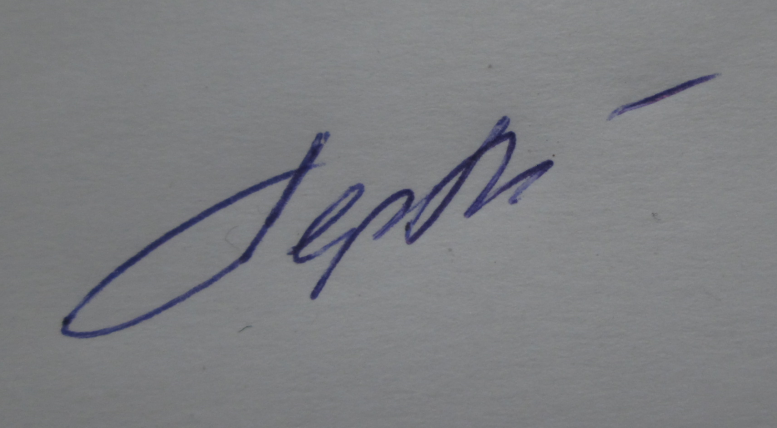 Project manager p633					Gergalova Galyna